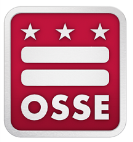 CTE programs of study establish a non-duplicative sequence of secondary and postsecondary courses that lead to careers that are high-wage, high-skill, and high demand areas. Use the Course Sequence chart below to identify the sequence of courses for the CTE program. Table 1: CTE Programs of Study Course Description Chart

For each CTE course identified above, list the grade level, course name and course description.  Course descriptions must include major learning objectives and reflect applicable industry-recognized standards.  Next, list and describe each of the courses offered in the CTE sequence. The courses should be listed by year Table 2. CTE Programs of Study Standards and Course CrosswalkCTE programs prepare students for industry-recognized, rigorous CTE technical skills standards.  Using the template below, please provide all (standards and sub-standards) of the CTE program’s technical skill standards.  Using the far right column (“course name/where taught”), please also identify in which course the standard will be taught within the Program’s sequence of courses.  Upload the standards document in Tab 4.0 of this application.** The standards and crosswalk may be submitted in a Word document or an Excel spreadsheet, but the format must follow the sample below.   
PROGRAM NAME: Table 3. CTE Programs of Study Technical Skill Assessment ChartCTE programs offer students technical skills assessments to measure students’ attainment of technical skills. 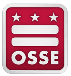 Business Partnerships (BP) and/or Industry Advisory Council (IAC)Grade LevelCourse NumberCourse NameCourse DescriptionStandard #StandardCourse where standard taughtProgram of StudyTechnical Skills Assessment NameTechnical Skills Assessment Provider 
(name and website)Certificate/Certification Name
Program of StudyPartner’s NameAffiliationJob TitleDescription of Support/Service Provided